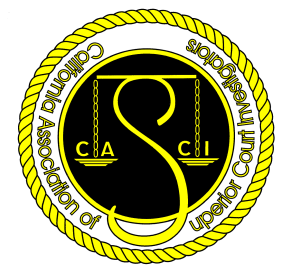 CALIFORNIA ASSOCIATION OF SUPERIOR COURT INVESTIGATORS (CASCI)Membership Dues StatementCASCI Membership Benefits: Statewide and Regional CASCI conferences at discounted rates; Access to the CASCI Listserve - an email forum with other CASCI members;Access to the Statewide CASCI Directory. The CASCI Listserve is for the benefit of CASCI members in good standing. Once memberships dues have been paid, you will be added to the Listserve.Please make your Check/Money Order out to “CASCI” for $50.00 per investigator 
and mail to:Family Court ServicesAttn: Billy Blythe, CASCI Treasurer1215 Truxtun Ave., 3rd Floor, Rm. 301 Bakersfield, CA 93301 Please mark the envelope “CONFIDENTIAL” If your court is paying your dues, our AOC/Judicial Council vendor # is: 5000043-17If you email this form, please indicate the date your check will be sent.  
You will not be listed as a member until the payment is received. Additional CASCI members:Name:Name:Name:Title:Title:County:County:County:Office address:Office address:Office address:Office address:Phone:Phone:Fax:Email:Name:Name:Name:Title:Title:Office address (if different):Office address (if different):Office address (if different):Office address (if different):Phone:Phone:Email:Name:Name:Name:Title:Title:Office address (if different):Office address (if different):Office address (if different):Office address (if different):Phone:Phone:Email:Name:Name:Name:Title:Title:Office address (if different):Office address (if different):Office address (if different):Office address (if different):Phone:Phone:Email:Name:Name:Name:Title:Title:Office address (if different):Office address (if different):Office address (if different):Office address (if different):Phone:Phone:Email:Name:Name:Name:Title:Title:Office address (if different):Office address (if different):Office address (if different):Office address (if different):Phone:Phone:Email: